07-220 БелАЗ-7822 4х4 фронтальный колёсный шарнирно-сочленённый погрузчик ёмк. ковша 6 м3 гп 10 тн, Н выгр. 3.95 м, , снаряженный вес 54 тн, ЯМЗ-8424/Cummins KTA 19-C 425/490 лс, 38 км/час, ПО БЕЛАЗ г. Жодино 1998-2020 г.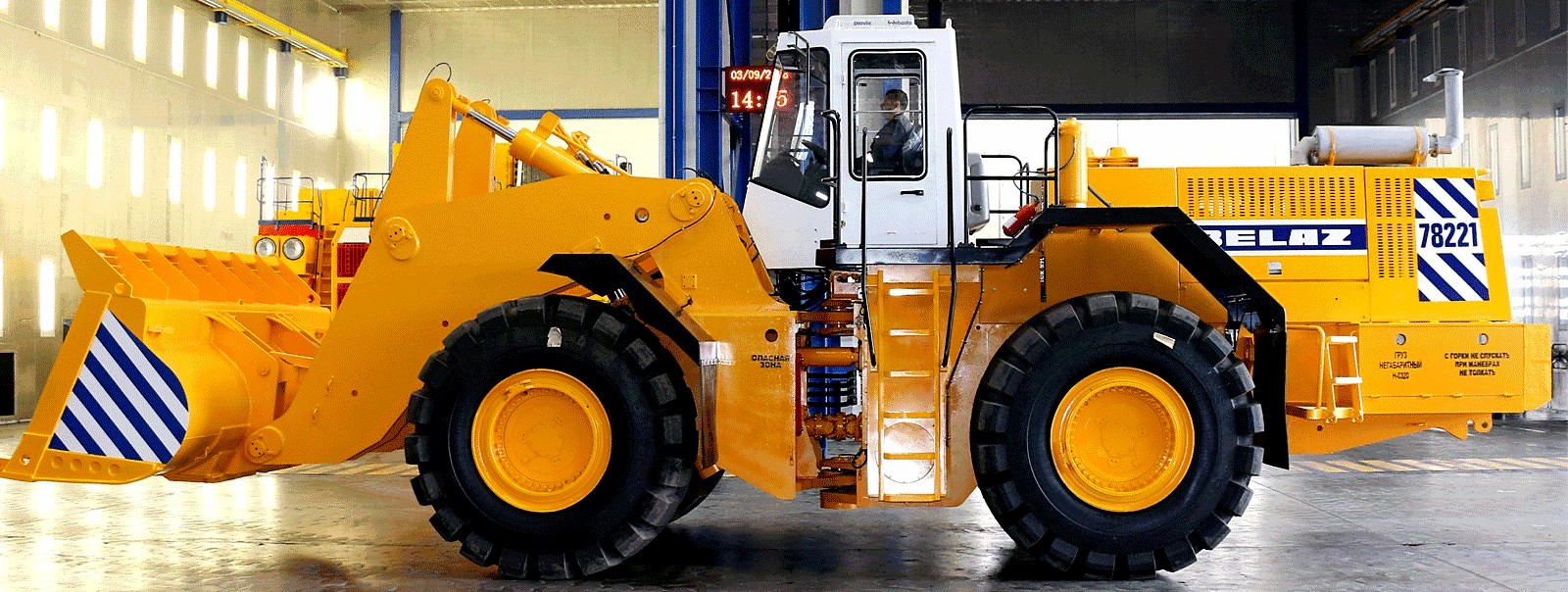  Белорусский автомобильный завод (БелАЗ) известен как крупнейший в мире производитель карьерных самосвалов, но в линейке его продукции присутствуют также и карьерные погрузчики с ковшом емкостью 6,0 м3. В период с 1994 по 1999 годы производился ковшовый фронтальные погрузчики БелАЗ-7821 и БелАЗ-78211 с двигателем Cummins КТА 19-С. Их сменили модели БелАЗ-7822 и БелАЗ-78221, выпуск которых был начат в 1998 г. На базе этих погрузчиков выпускались колесные бульдозеры серии БелАЗ-7823. С 2016 г. на предприятии ведется разработка новых более современных погрузчиков этого класса БелАЗ-78240 с ковшом 6,5 м3. Но похоже до их производства не дошло. Встречается информация об отгрузке в апреле 2020 г. партии из пяти фронтальных погрузчиков БелАЗ-78221 в Алжир компании Group Industrial Cement Algeria (GICA Group). Источник: https://truck.ironhorse.ru/belaz-7822.html © IronHorse.ru БелАЗ-7822 – младшая серия в линейке фронтальных погрузчиков от ведущего белорусского производителя карьерной техники. Включает две модификации, рассчитанные на эксплуатацию в местах открытой добычи полезных ископаемых (так же могут использоваться при погрузке угля на железнодорожных станциях и промышленных предприятиях). Обе модели, входящие в линейку БелАЗ-7822, полностью подготовлены к работе в условиях сурового климата и выполнены по колесной формуле 4х4. Погрузчики серии БелАЗ-7822 выпускаются с заднекапотной компоновкой, двухосным шасси и высокой кабиной с панорамным остеклением. С обеих сторон кабины расположены лестницы, ведущие на широкие площадки с ограждением по периметру. Капот снабжен техническими люками для быстрого доступа к обслуживаемым узлам и агрегатам. Кабина на БелАЗ-7822 одноместная, 2-дверная, с современной эргономикой расположения органов управления и удобным креслом водителя на пневмоподвеске. Конструкция кабины включает системы безопасности ROPS и FOPS, снабжена виброзащитой и качественной термошумоизоляцией. Габаритная длина погрузчиков серии БелАЗ-7822 – 11 640 мм. При этом колесная база занимает 4060 мм, заднему свесу отведены 3475 мм, а расстояние от шарнира, соединяющего две части рамы, до передней оси равно 2030 мм. Высота погрузчика по кабине – 4050 мм. Габаритная ширина по ковшу – 3900 мм. В базе масса снаряженного погрузчика составляет 54 000 кг, а максимальная масса поднимаемого груза не должна превышать 10 000 кг. Обе модификации БелАЗ-7822 комплектуются металлическим сварным ковшом с длиной режущей кромки 3900 мм, погрузочной высотой 3950 мм, глубиной резанья 0,25 метра и номинальной вместимостью 6,0 м³ (геометрическая вместимость – 4,98 м³). Гидравлическое оборудование и конструкция стрелы ковша обеспечивают тяговое усилие на уровне 350 кН. При этом вырывное усилие равно 330 кН, а опрокидывающее составляет 309 кН при прямых полурамах стрелы и 272 кН при сложенных полурамах. Максимальное время подъема груженого ковша – 8,5 секунды, на разгрузку затрачивается не более 6,5 секунды. Время опускания пустого ковша – 5,5 секунды. Главное различие модификаций заключается в модели установленного силового агрегата: на базовом исполнении 7822 используется V-образный турбодизель ТМЗ 8424.10-06 (в его активе 8 цилиндров с совокупным рабочим объемом 17,24 литра и система непосредственного впрыска топлива; отдача мотора заявлена на уровне 425 л.с., а пик крутящего момента составляет 1913 Нм). для 78221 предусмотрен турбодизель серии Cummins KTA 19-C (этот двигатель располагает 6-ю цилиндрами рядной компоновки с рабочим объемом 18,9 литра и также снабжен системой непосредственного впрыска топлива; максимальная мощность импортного силового агрегата равна 490 л.с., а максимум его тяги приходится на 2136 Нм). Оба мотора агрегируются с гидромеханической трансмиссией на базе одноступенчатого гидротрансформатора, согласующей передачи и фрикционных муфт. КПП имеет четыре передачи вперед и три назад, а тяга от нее передается через карданные валы на два ведущих моста с одноступенчатой конической главной передачей, передаточное число которой составляет 3,727. В основе фронтальных погрузчиков серии БелАЗ-7822 лежит шасси на базе выносливой рамы, состоящей из двух сварных и шарнирно-сочлененных полурам, имеющих угол складывания в 35 градусов. Подвеска погрузчика полностью зависимая по кругу, сзади дополнена балансиром. Тормозная система включает три подсистемы: рабочая (однодисковые сухие тормоза с гидравлическим приводом и гидроаккумулятором), стояночная (барабанно-колодочный тормоз) и запасная, использующая стояночный тормоз, совмещенный с исправным контуром рабочей тормозной системы. В базе погрузчики БелАЗ-7822 оснащаются: гидрообъемным рулевым управлением, регулируемой рулевой колонкой, отопителем салона, галогенной оптикой. В качестве опции можно заказать установку кондиционера и системы очистки воздуха в кабине.Модель погрузчика Ед. измер. БелАЗ-7822 БелАЗ-78221 Двигатель: ЯМЗ-8424.10-06 Cummins КТА19-С Номинальная мощность кВт(л.с.)/мин-1 312,5(425)/2100 365(497)/2100 Максимальный крутящий момент Н.м/мин-1 1913/1300-1400 2136 / 1300 Число цилиндров и расположение 8V 6L Диаметр цилиндров мм 140 159 Ход поршня мм 140 159 Рабочий объем л 17,24 18,9 Удельный расход топлива при номинальной мощности г/кВт ч (г/л.с ч) 220(162) 221(163) Тип трансмиссии ГМ ГМ Количество передач КПП 4+3 4+3 Колесная формула 4х4 4х4 Шины: 35/65-33 35/65-33 Норма слойности, тип рисунка протектора  НС 24, карьерный L-4 НС 24, карьерный L-4 Обозначение обода 28,00-33/3,5 28,00-33/3,5 Эксплуатационные характеристики: Вырывное усилие ковша кН 330 330 Статическая нагрузка опрокидывания: кН полурамы прямые 309 309 полурамы сложенные 272 272 Ходовые характеристики: Макс. скорость движения: км/ч вперед 38 38 назад 25 25 Радиус поворота м 9,1 9,1 Габаритный диаметр поворота м 19,0 19,0 Время выполнения рабочих операций: с подъем груженого ковша на макс. высоту 8,5 8,5 разгрузка ковша 6,5 6,5 опускание порожнего ковша 5,5 5,5 Ковш: Вместимость ковша: м3 стандартного 5,92 5,92 с увеличенным объемом 9,22 9,22 Ширина режущей кромки м 3,75 3,75 Массы: кг Наибольшая масса груза в ковше 10000 10000 Масса погрузчика без груза 53000 53000 Полная масса погрузчика 63000 63000 Распределение снаряженной массы по осям: % передняя ось 66,7 66,7 задняя ось 33,3 33,3 Заправочные емкости: л Топливный бак 755 755 Система охлаждения двигателя 160 135 Система смазки двигателя 33 49 Гидромеханическая передача 90 90 Гидросистема 690 690 Главная передача 74(37х2) 74(37х2) Колесные передачи 48(12х4) 48(12х4) Редуктор отбора мощности 15,8 15,8 Опора промежуточная со стояночным тормозом 1,0 1,0  Модель погрузчика Ед. измер. БелАЗ-7822 БелАЗ-78221 Габаритные размеры (без груза): м длина L 11,64 11,64 ширина по ковшу B 3,90 3,90 высота H 4,15 4,15 колесная база L1 4,06 4,06 расстояние от оси поворота до оси заднего моста L2 2,03 2,03 задний свес L3 3,47 3,47 расстояние от переднего колеса до зубьев ковша в положении разгрузки L4 2,22 2,22 ширина по колесам B1 3,70 3,70 колея передних и задних колес B2 2,80 2,80 высота по кабине Н1 4,05 4,05 высота разгрузки Н2 4,05 4,05 высота при поднятом ковше Н3 7,20 7,20 дорожный просвет H4 0,31 0,31 угол заднего свеса α, град 19 19 угол поворота ковша в положении разгрузки ß, град 45 45 